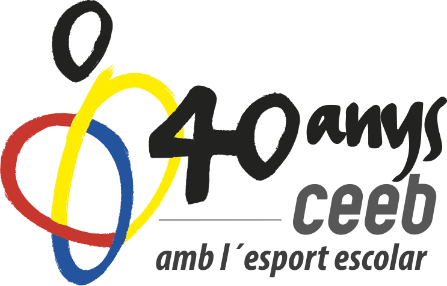 IV Torneig de Nadal de BàdmintonFull d’inscripció SÈNIOR*si no pertanys a cap entitat posar: IndependentData límit d’inscripció: Dilluns 27 de novembre de 2017Preu Sènior: 8€Oficines del CEEB: Horari de 10:00h a 19:00h Av. Litoral 86-96 (08005-BCN) 935 112 040Transferència LA CAIXA: ES39 2100 0882 2902 0026 1003Concepte: nom+cognoms del participant+TorneigBadmintonNadalEnviar el full d’inscripció a:badminton@elconsell.catUn cop hagis rebut la confirmació de la teva plaça cal enviar el comprovant de pagament.Nom      Cognoms      DNI      Data de naixement        Mòbil      Email      Entitat a la que pertanys      Masculí          Femení 